Kuluttajan vuosi 2019Palkansaajien ostovoima nouseeSuomen talouden nopein elpymisvaihe on päättynyt, mutta kasvu jatkuu yhä kohtalaisena ja kotitalouksien näkymät ovat valoisat. Työttömyyden aleneminen jatkuu 2019, ja avoimia työpaikkoja on tarjolla runsaasti.Palkansaajien keskiansiot kääntyivät viime vuonna takaisin nousuun. Ennustamme nousun jatkuvan tänä vuonna 2,5 prosentin tahtia. Työeläkkeisiin tehtiin vuoden alussa 1,5 prosentin indeksikorotus. Ansiotulojen verotus säilyy likimain ennallaan.Inflaatio jatkaa selvästi keskipalkkojen nousua hitaampana, eli ostovoima kasvaa. Kuluttajahinnat kallistuvat silti laaja-alaisesti eri hyödykeryhmissä. Ruuan hinnan poikkeuksellinen alenemisjakso päättyi syksyllä. Öljyn maailmanmarkkinahinnan lasku painaa keväällä bensan hintaa alas.Markkinakorkojen odotetaan nousevan jonkin verran. Korkotaso pysyy silti historiallisesti matalana myös vuonna 2019 tukien velallisten kotitalouksien taloustilannetta. Lyhyet korot säilyvät negatiivisina, mutta 12 kuukauden euriborin ennakoidaan lähestyvän nollatasoa loppuvuodesta.Säästäjille korkojen mataluus on haaste, koska talletusten reaalinen tuotto on tukevasti miinuksella. Inflaation ylittävän tuoton saamiseksi on hyväksyttävä riskiä sijoituksissaan esimerkiksi osakesijoituksia lisäämällä. Tunnelmat osakemarkkinoilla ovat hermostuneet, ja kurssien heiluntaan on syytä varautua henkisesti.Asuntojen hinnat nousevat vain vähän koko maan tasolla. Alueellinen eriytyminen jatkuu, ja hintojen nousu painottuu pääkaupunkiseudulle ja kasvukeskuksiin. Uusien asuntojen vahva tarjonta hillitsee myös kaupunkiasuntojen hintojen nousua. Koska suomalaisten kotitalouksien yksityisestä varallisuudesta valtaosa on kiinni asunnoissa, syntyy alueellisesti eriytymistä myös suomalaisten varallisuuskehityksessä.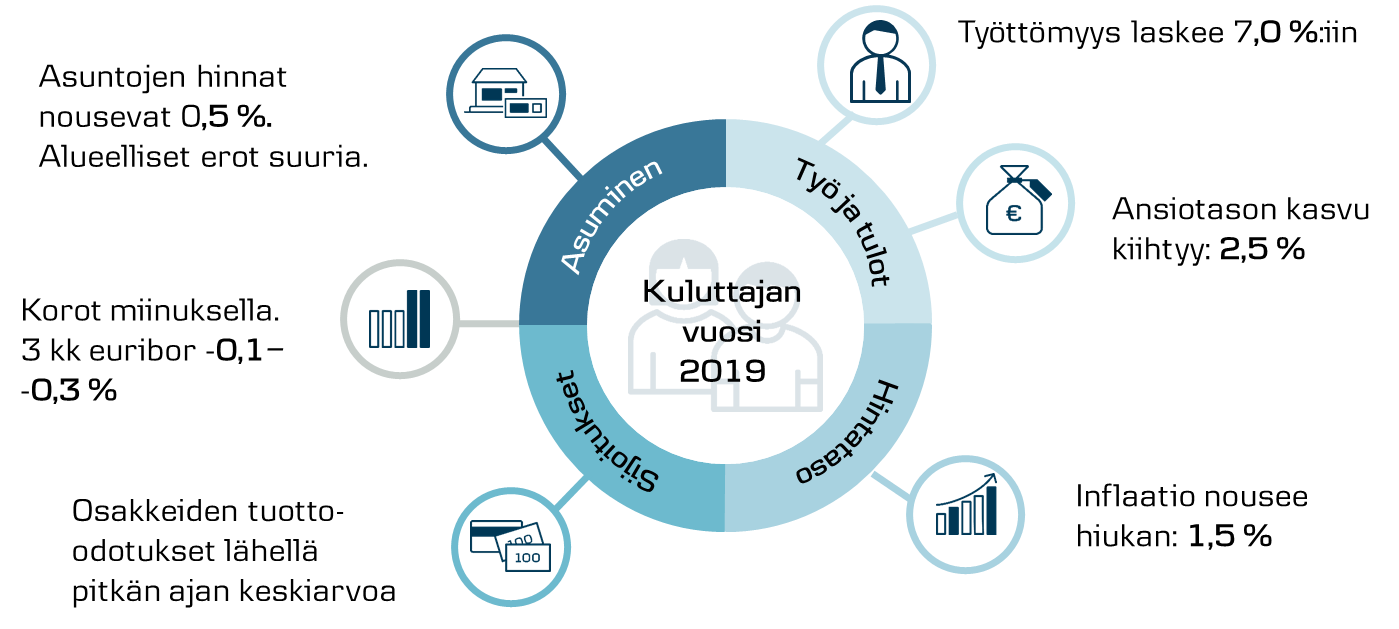 Palkansaajien ansiokehitys elpyyPalkansaajien osalta vuosi 2019 jatkaa siitä, mihin edellinen vuosi päättyi: keskimäärin palkat paranevat ja maltillisen inflaation jatkuessa ostovoima nousee. Ansiotason nousu ei ole rakettimaista, mutta se ylittää viime vuosien tahdin. Suomen talouden vaikeat vuodet ovat heijastuneet poikkeuksellisen hitaan ansionousun jaksona. Pohjakosketus koettiin 2017, kun kiky-sopimus vei hetkellisesti inflaatiokorjattujen palkkojen kehityksen pakkaselle. Viime vuonna palkkojen kasvu vauhdittui jälleen noususuhdanteen ja sopimuskorotusten myötä. Vuonna palkkakehitystä 2019 viitoittaa edellisenä talvena tehdyn kaksivuotisen sopimusjakson toinen vuosi. Sopimuskorotuksien päälle maksettavia liukumiakin epäilemättä nähdään ja kokonaisuudessaan keskipalkkojen ennakoidaan nousevan 2,5 prosentin luokkaa.Palkkakehityksen lisäksi kuluttajien ostovoimaan vaikuttavat maksetut verot ja muut veroluonteiset maksut. Vuonna 2019 ovat tuloverojen ja veroluonteisten maksujen muutokset useimpien palkansaajien osalta likimain neutraaleja. Pienituloisten palkansaajien verotus kevenee hieman lähinnä kunnallisverotuksen vähennysten nousun ansiosta.Maksussa oleviin työeläkkeisiin tehtiin vuoden alussa 1,5 prosentin korotus, joka vastaa likimain ennustettua inflaatiovauhtia. Viime vuosien tapaan nousee keskimääräisen eläkkeen taso silti selvästi indeksikorotusta enemmän. Taustalla on eläkeläisten joukon rakenteellinen muutos, jossa euromääräisesti keskiarvoa suuremmat uutena alkavat eläkkeet hilaavat keskimääräisen eläkkeen tasoa ylöspäin. Viime vuosina keskieläkkeen taso on noussut palkansaajien ansiotasoa enemmän suurten ikäluokkien jäädessä eläkkeelle ja heikon talouskehityksen painaessa palkansaajien ansiokasvua.Vuonna 2019 eivät kansaneläke tai muut kansaneläkeindeksiin sidotut etuudet kuten lapsilisät tai työttömyyspäiväraha sen sijaan nouse indeksijäädytyksen seurauksena. Kyseessä on vuonna 2017 aloitetun kolmivuotisen säästöohjelman viimeinen vuosi. Muutamiin yksittäisiin etuuksiin kuten takuueläkkeeseen on tehty indeksoinnista riippumaton tasokorotus.Inflaatio yhä maltillistaKotitalouksien näkökulmasta hidasta palkkakehitystä on viime vuosina tasapainottanut kuluttajahintojen vähäinen nousu. Vuonna 2015 hinnat jopa laskivat, mitä ei vuositasolla ole tapahtunut kertaakaan 1950-luvun jälkeen. Viime vuonna inflaatio palaili hiljalleen kohti tavanomaisempaa tahtia. Suomen inflaatio oli silti koko vuoden euroalueen keskimääräistä vauhtia alhaisempaa, joten hintatasojen ero tasoittui hieman. Kuluvan vuoden osalta ennustamme kuluttajahinnoille yhä melko verkkaista 1,5 prosentin nousutahtia.Vaikka inflaatio on yhä maltillista, ovat kuluttajahinnat kääntyneet laaja-alaisesti nousuun eri tuoteryhmissä. Elintarvikkeiden kolme vuotta jatkunut poikkeuksellinen halpuutusjakso on päättynyt, ja ruuan hinta kasvaa taas noin 2 prosentin vuosivauhtia. Veronkorotukset pitävät myös huolen siitä, että alkoholijuomien ja erityisesti tupakkatuotteiden hinnat pysyvät nousussa. Asumisen hinta on kestonousija, mutta vuonna 2019 kasvu on viime vuosia hitaampaa muun muassa vuokrien nousun hidastuessa. Palveluista hotelli- ja ravintola-ala jatkaa melko tasaisessa reilun parin prosentin kasvussa. Keväästä alkaen on bensiinin hinta kiihdyttänyt inflaatiota tuntuvasti. Syksyllä öljyn maailmanmarkkinahinta tippui kuitenkin, mikä tulee jatkossa jarruttamaan polttonesteiden hintakehitystä.Kuluttajahinnat laskevat tällä hetkellä lähinnä teollisesti tuotetuissa kulutushyödykkeissä kuten vaatteissa sekä ennen kaikkea teknologiseen kehitykseen nojaavissa tuotteissa kuten tietokoneissa ja uusissa autoissa. Kuluttajahintaindeksi pyrkii mittaamaan laatuvakioitua hintaa, ja nopeasti kehittyville tuotteille onkin tyypillistä hintojen lasku. Eri väestöryhmiä hintojen muutokset voivat kohdella keskimäärin eri tavalla. Eritysesti korkean teknologian tuotteiden vähäisempi rooli kulutuksessa on johtanut 2000-luvulla siihen, että vanhustalouksien inflaatio on tyypillisesti ollut jonkin verran muita kotitalouksia korkeammalla. Ruoan ja polttonesteiden hinnan lasku on sen sijaan helpottanut välillä erityisesti lapsiperheiden tilannetta. Yleisesti ottaen erot erityyppisten kotitalouksien välillä ovat kuitenkin keskimääräisesti pieniä – yksilölliset erot voivat olla selvästi merkittävämpiä oman kulutuskorin rakenteesta riippuen.Kausiluontoisuutta hinnoissa näkyy erityisesti vaatteissa ja jalkineissa sekä jossain määrin kodinkoneissa ja kalusteissa: näitä tuotteita kannattaa hankkia tammi- tai heinäkuussa, koska silloin niiden hinnat ovat tyypillisesti selvässä laskussa alennusmyyntien vuoksi. Viime vuosina on nähty merkittävä ero omistusasujan ja vuokra-asujan kustannuksissa. Omistusasujien kustannukset ovat laskeneet korkojen laskun ja asuntojen hintojen maltillisen kehityksen myötä. Vuokrat ovat sen sijaan nousseet suhdanteista piittaamatta. Jatkossa ero on pienentymässä, kun vuokrien nousun ennakoidaan hidastuvan. Omistusasumista ei myöskään ole mielekästä ajatella pelkästään kustannuksien näkökulmasta, koska oleellisempaakin on se, miten asunnon arvo kehittyy.Jatkossa odotamme kuluttajahintojen keskimääräisen nousun pysyttelevän Suomessa 1,5 prosentissa sekä 2019 että 2020. Äärihitaan inflaation ajat ovat takanapäin, mutta toistaiseksi jäädään pidemmän aikavälin keskiarvotahdin alapuolelle. Öljyn hinnan lasku tuo jatkossa tukea kotitalouksien ostovoimaan, ensin suoraan bensiinin hinnan kautta, ja myöhemmin laaja-alaisempana inflaatiopaineiden heikkenemisenä.Työllisyys jatkaa paranemistaSuomen työttömyysaste on ollut laskussa jo yli kolme vuotta. Työttömyysasteen kausi- ja satunnaisvaihtelusta puhdistettu trendi on painunut 7,1 prosenttiin (marraskuu 2018), kun se kesällä 2015 saavutti tämän taloussyklin huippunsa (9,5 %). Miesten työttömyys on laskenut naisten työttömyyttä nopeammin, aivan kuten se myös nousi nopeammin finanssikriisin aikana. Tilastokeskuksen kuluttajabarometri kertoo myös, että työlliset ovat tällä hetkellä luottavaisempia työpaikkansa pysyvyyteen kuin kertaakaan vuoden 2011 jälkeen.Alueelliset erot työttömyysasteessa ovat suuria. Korkeinta työttömyys on Pohjois-Karjalassa, Lapissa ja Kaakkois-Suomessa. Matalimmat luvut löytyvät Pohjanmaalta. Toimialoittain tarkasteltuna suurimmat työllistäjät ovat sosiaali- ja terveyspalvelut, teollisuus ja kauppa. Näistä teollisuuden osuus on pienentynyt selvästi viimeisen 10 vuoden aikana, kun taas sosiaali- ja terveyspalveluiden rooli työllistäjänä on kasvanut. Tällä hetkellä työllisyys kasvaa kuitenkin laajasti eri toimialoilla. Vahvinta kasvu on ollut rakentamisessa, jossa suhdannehuippu alkaa tosin olla käsillä. Ilahduttavaa on myös, että työllisyys paranee nyt kaikissa ikäluokissa. Ikääntyneempien työntekijöiden työskentely on lisääntynyt jo pidempään, mutta viime vuonna kääntyi kasvuun lopulta myös tasaisena madellut 25-34 –vuotiaiden työllisyysaste.Jatkossa odotamme työttömyyden jatkavan laskuaan Suomen talouden jatkaessa elpymistään. Ennustamme työttömyysasteen laskevan 7,0 prosenttiin tänä vuonna. Vuodelle 2020 emme ennusta enää oleellista paranemista, vaan työttömyysaste jää 6,9 prosenttiin.Matala korkotaso pitää korkomenot toistaiseksi kurissaKotitalouksien velkaantuminen on puhuttanut paljon. Matala korkotaso houkuttelee velanottoon, ja velkakanta suhteessa käytettävissä oleviin tuloihin on noussut ennätystasolle. Ehkä hieman yllättäen velkakannan nopea kasvuvaihe ajoittui kuitenkin pääosin 2000-luvun alkupuolelle. Viime vuosina kehitys on ollut maltillisempaa, ja suhteessa tuloihin velkojen kasvu näyttäisi lähes pysähtyneen. Vuonna 2019 voi velkakannan ennakoida kasvavan tasatahtia käytettävissä olevien tulojen kanssa tai jopa laskevan. Kansainvälisessä vertailussa suomalaisten velkaantuneisuus on euroalueen keskitasoa korkeammalla, mutta yhä selvästi muita Pohjoismaita matalammalla.Uusien asuntolainojen keskikorko on painunut Suomessa 0,88 prosenttiin (sisältäen mahdollisen korkosuojauksen), mikä on tilastohistorian matalin taso. Se on myös koko euroalueen alhaisin taso, eli suomalaiset velalliset ovat hyötyneet korkojen laskusta tuntuvasti viime vuosina. Myös asuntolainojen keskimarginaalit ovat lipuneet alaspäin. Suomalaiset ovatkin käyttäneet ottamansa luotot pääosin asuntovarallisuuden kartuttamiseen, eivät kulutukseen. Asuntojen hintojen nousu on nostanut nettovarallisuutta velkaantumisesta huolimatta. Parin viime vuoden aikana kotitalouksien säästämisaste on kuitenkin laskenut negatiiviseksi, mikä on poikkeuksellista. Asuntovarallisuus on jatkanut kasvuaan, mutta lainanottoa hitaammin. Myös osa kulutuksesta on siis rahoitettu joko lainalla tai säästöjä realisoimalla. Pidemmän päälle tämä ei ole kestävä malli, mutta odotettavaa on, että säästämisaste elpyy nyt, kun talouden palkkasumma kasvaa taas vauhdilla.Viranomaiset ovat pyrkineet rajoittamaan velkaantumista makrovakauden turvaamiseksi. Heinäkuussa 2018 astui voimaan uusi lainakatto, jonka mukaan asuntolainaa saa enintään 85 prosenttia (95 % ensiasunnon osalta) vakuuksien arvosta. Ennakkosäästämistä tarvitaan siis aiempaa enemmän. Lisäksi asuntolainojen korkovähennystä pienennetään asteittain. Vuonna 2019 asuntolainan koroista saa vähentää 25 prosenttia. Korkovähennyksen osuutta on pienennetty joka vuosi vuodesta 2011 saakka. Vähennyksen merkitystä tosin pienentää myös vallitseva matala korkotaso. Esimerkiksi 100 000 euron asuntolainasta saatava veroetu on vuonna 2019 enää 74 euroa vuodessa, jos kokonaiskorko on 0,98 prosenttia (suomalaisten asuntolainakannan keskikorko marraskuussa 2018). Tehdyt muutokset hillitsevät asuntolainanottoa, mutta eivät juuri vaikuta nopeammin kasvaviin kulutusluottoihin, taloyhtiölainoihin tai opintolainoihin. Odotettavissa kuitenkin on, että rakentamisbuumina asteittainen hidastuminen hillitsee myös taloyhtiölainojen kasvua.Vaikka kotitalouksien velkakanta on kasvanut, ovat velanhoitoon käytettävät korkokulut matalammalla kuin koskaan aikaisemmin. Tämä johtuu pitkälti siitä, että valtaosa suomalaisten asuntolainoista on sidottu lyhyisiin markkinakorkoihin, jolloin korkojen lasku näkyy nopeasti maksetuissa korkomenoissa. Kolikon kääntöpuolena on se, että korkojen noustessa suomalaisten korkokulut tulevat nousemaan nopeammin. Suomalaisten kotitalouksien kulutus reagoikin jatkossa herkästi korkotason muutoksiin. Todennäköistä kuitenkin on, että historiallisesti matala korkotaso vallitsee vielä pitkään, vaikka suunta olisikin ylöspäin.Kotitalouksien varallisuus asunnoissaSuomalaisten kotitalouksien yksityisestä varallisuudesta noin kaksi kolmasosaa on kiinni asunnoissa. Asuntojen hintojen kehityksellä on siten suuri merkitys suomalaisten varallisuusasemaan, vaikka asia tyypillisesti konkretisoituukin vasta siinä vaiheessa, kun kotia ollaan myymässä joko itse tai perikunnan toimesta. Toisen merkittävän suomalaisen varallisuuskertymän muodostavat rahastoidut työeläkkeet, mutta ne luokitellaan julkiseksi varallisuudeksi, ei kotitalouksien taseeseen. Käytännössä niitä ei myöskään pysty vapaasti hyödyntämään omien toiveittensa mukaan.Asuntojen hinnat ovat koko maan tasolla kehittyneet aneemisesti jo useamman vuoden ajan. Vielä 2000-luvun alkupuolella hintakehitys oli vauhdikkaampaa ja huomattavasti tasaisempaa eri puolella maata. Finanssikriisin jälkeen hinnat ovat nousseet vain kasvukeskuksissa, kun muuttotappiopaikkakunnilla ne ovat laskeneet tai pysyneet pakallaan. Myös paikallisesti asuntomarkkinat ovat jakautuneet monessa kaupungissa alueellisesti siten, että kantakaupungin tuntumassa hintakehitys on ollut huomattavasti laita-alueita ripeämpää. Postinumerolla on ratkaiseva merkitys.Vuonna 2019 asuntojen keskihintojen nousun ennakoidaan hidastuvan entisestään. Alueellinen polarisaatio jatkuu edelleen, ja lisäksi uusien asuntojen runsas tarjonta jarruttaa asuntojen hintojen nousua myös pääkaupunkiseudulla ja muissa keskuksissa. Viime vuosi näyttäisi muodostuneen asuntomarkkinoilla yllättävänkin vaisuksi kotitalouksien ostovoiman noususta huolimatta. Vuonna 2019 odotamme asuntojen hintojen nousevan vain 0,5 prosenttia. Keskimäärin asuntojen hinnat nousevat siis yleisiä kuluttajahintoja vähemmän ja alenevat suhteessa keskipalkkoihin. Väestörakenteen muutos ja työpaikat ajavat ihmisiä kasvukeskuksiin, mikä on näkynyt pienempien asuntojen ja kerrostalojen positiivisempana hintakehityksenä. Tämä kehityssuunta tullee jatkumaan. Suomen asuntomarkkinoiden jakautuminen kasvaviin ja taantuviin alueisiin on tullut jäädäkseen, eikä asunto ole enää ”varma” sijoituskohde. Taloudellista tuskaa voi aiheutua, jos oma varallisuus on sidottu kohteeseen, jonka arvo on pudonnut tai sille ei löydy ostajaa ollenkaan.Rahoitusvarojen osalta valtaosa suomalaisten säästöistä ja sijoituksista on talletuksissa. Siinä missä matala korkotaso helpottaa velallisten elämää, aiheuttaa se päänvaivaa tallettajille. Talletuskannan keskikorko on laskenut 0,12 prosenttiin, ja talletusten reaalinen tuotto on lähes inflaation verran pakkasella. Yön yli –talletuksista ei korkoa käytännössä saa. Jopa uusien määräaikaisten talletusten keskikorko oli lokakuussa 2018 enää 0,28 prosenttia. Talletuksissa varojen arvo siis menettää ostovoimaansa. Pidempiaikaiselle varallisuudelle kannattaakin miettiä tuottavampia säästökohteita. Käytännössä se tarkoittaa sitä, että säästäjän tulee hyväksyä jonkin verran riskiä sijoituksissaan, esimerkiksi osakesijoitusten määrää lisäämällä.Osakemarkkinoilla nähtiin viime vuonna pitkästä aikaa myrskyisä vuosi, kun kurssit tulivat rytisemällä alas loppuvuodesta. Pidemmällä aikavälillä ovat tuotot olleet silti hyviä.  Osaketuottoja onkin tunnetusti lyhyellä aikavälillä vaikea ennustaa. Tällä hetkellä pohditaan sitä, onko markkinamyllerrys lyhytkestoinen korjausliike vai pidemmän laskujakson alku. Varmaa on kuitenkin se, että tällä hetkellä osakkeita saa ostettua halvemmalla kuin vaikkapa puoli vuotta sitten. Kotitalouksien onkin syytä pitää mielessä myös osakeostosten ajallinen hajautus. Osakesijoitusten osalta on hyvä muistaa, että aikajänne kannattaa pitää pitkänä, ja kurssien heiluntaan varautua henkisesti. Lyhyen tähtäimen hötkyily harvoin kannattaa.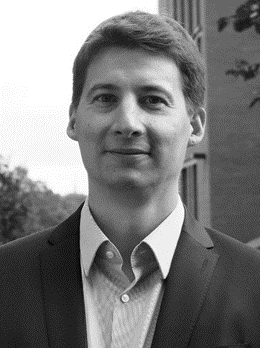 EkonomistiJukka Appelqvistpuh. 044 263 1051jukka.appelqvist@danskebank.fi Twitter @JukkaAppelqvistTässä katsauksessa on käytetty yleisön saatavilla olevia tietoja. Keskeiset tilastolähteet ovat: Macrobond, Tilastokeskus, Suomen Pankki ja Tulli.Tämä katsaus perustuu Danske Bank A/S:n (”pankki”) tekemiin arvioihin ja mielipiteisiin. Niiden perustana olevat tiedot on koottu pankin luotettavina pitämistä julkisista lähteistä. Pankki tai sen kanssa samaan konserniin kuuluva yhtiö taikka niiden palveluksessa olevat henkilöt eivät takaa esitettyjen tietojen, arvioiden ja mielipiteiden oikeellisuutta tai täydellisyyttä eivätkä vastaa mistään suorista tai epäsuorista kuluista, vahingoista tai menetyksistä, joita katsauksen tai sen sisältämien tietojen käyttö mahdollisesti voi aiheuttaa. Katsauksessa annetut suositukset ja arviot edustavat pankin mielipiteitä ja arvioita julkaisuhetkellä ja niitä voidaan muuttaa ilman eri ilmoitusta. Tämä katsaus sisältää pankin immateriaalioikeudellisesti suojattua aineistoa, johon pankki pidättää kaikki immateriaaliset ja muut oikeudet.
Katsaus on tarkoitettu ainoastaan alkuperäisen vastaanottajan käyttöön eikä sitä saa millään tavalla jäljentää, julkaista tai levittää ilman pankin kirjallista etukäteislupaa. Pankki tai sen kanssa samaan konserniin kuuluva yhtiö taikka niiden palveluksessa oleva henkilö saattaa tarjota palveluita katsauksessa mainitulle yhtiölle, käydä kauppaa tiedotteen kohteena olevien yhtiöiden liikkeeseen laskemilla arvopapereilla, hoitaa tiedotteen kohteena olevien yhtiöiden toimeksiantoja taikka on saattanut toimia katsauksessa esitetyn tiedon perusteella jo ennen katsauksen julkaisemista. Tätä katsausta ei voida missään tilanteessa pitää arvopaperien myynti- tai ostotarjouksena tai kehotuksena arvopaperi- tai muuhun kaupankäyntiin. Sama koskee myös niitä alueita, joiden laki ei salli tarjousten, kehotusten tai suositusten esittämistä.24. tammikuuta 2019Ansiotaso nousee taasKeskieläkkeiden kasvu ja ansiotasoKuluttajia koskevia veromuutoksia vuodelle 2019Lähde: Danske Bank, Veronmaksajien keskusliittoKulutuskorin hintojen muutos 2018Lähde: TilastokeskusAsumisen kustannuskehitysKotitalouskysely 2019Lähde: Danske Bank, YouGov FinlandTyöttömyys laskussaTyöllisyys nousussaKotitalouskysely 2019: Työpaikan vaihtaminenLähde: Danske Bank, YouGov FinlandVelkaantuneisuus ja korkomenotVelkaantuneisuus eri maissaAsuntojen hinnat eriytyneetKotitalouskysely 2019: KorotLähde: Danske Bank, YouGov FinlandSuomalaisten varallisuuden jakauma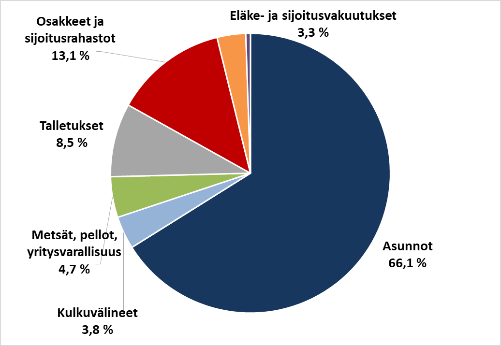 Talletusten reaalituotto miinuksellaOsakkeissa nähtiin notkahdus 2018Kotitalouskysely 2019: SäästäminenLähde: Danske Bank, YouGov FinlandDanske Bank A/S, Suomen sivuliike 
Televisiokatu 1, PL 1243, 00075 DANSKE BANK
Y-tunnus 1730744-7